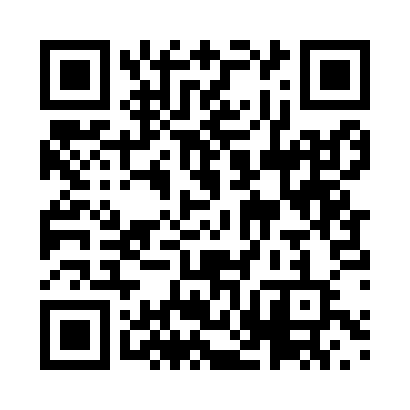 Prayer times for Hanzhong, ChinaWed 1 May 2024 - Fri 31 May 2024High Latitude Method: Angle Based RulePrayer Calculation Method: Muslim World LeagueAsar Calculation Method: ShafiPrayer times provided by https://www.salahtimes.comDateDayFajrSunriseDhuhrAsrMaghribIsha1Wed4:336:0412:494:307:349:002Thu4:326:0312:494:307:359:013Fri4:316:0212:494:307:369:024Sat4:306:0112:494:307:369:035Sun4:286:0012:494:307:379:046Mon4:276:0012:494:307:389:057Tue4:265:5912:484:317:399:068Wed4:255:5812:484:317:399:079Thu4:245:5712:484:317:409:0810Fri4:225:5612:484:317:419:0911Sat4:215:5512:484:317:429:1012Sun4:205:5512:484:317:429:1113Mon4:195:5412:484:317:439:1214Tue4:185:5312:484:317:449:1315Wed4:175:5212:484:317:459:1416Thu4:165:5212:484:317:459:1517Fri4:155:5112:484:317:469:1618Sat4:145:5012:484:317:479:1719Sun4:135:5012:484:317:479:1820Mon4:125:4912:484:317:489:1921Tue4:125:4912:494:317:499:2022Wed4:115:4812:494:327:499:2123Thu4:105:4812:494:327:509:2224Fri4:095:4712:494:327:519:2325Sat4:085:4712:494:327:519:2426Sun4:085:4612:494:327:529:2527Mon4:075:4612:494:327:539:2528Tue4:065:4512:494:327:539:2629Wed4:065:4512:494:327:549:2730Thu4:055:4512:504:337:559:2831Fri4:045:4412:504:337:559:29